„Doppelpassrundlauf“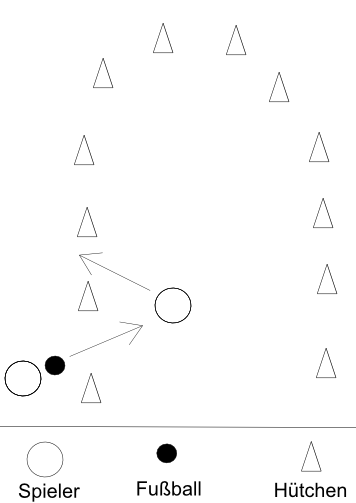 MaterialHütchen, zu zweit einen FußballBeschreibungRunde 1: Zwei Schüler spielen sich den Ball zwischen den Hütchen zu. Dabei können sie den Ball jeweils erst annehmen, bevor sie diesen durch 2 Hütchen zum Partner zurückspielen.Runde 2: Zwei Schüler spielen sich den Ball zwischen den Hütchen direkt per Doppelpass zwischen den Hütchen zu.Hinweis:Die Schüler sollen den Rundlauf jeweils mehrmals durchlaufen und mal auf der rechten und mal auf der linken Seite von den Hütchen laufen.